PERMANENTE Y TINTE DE PESTAÑAH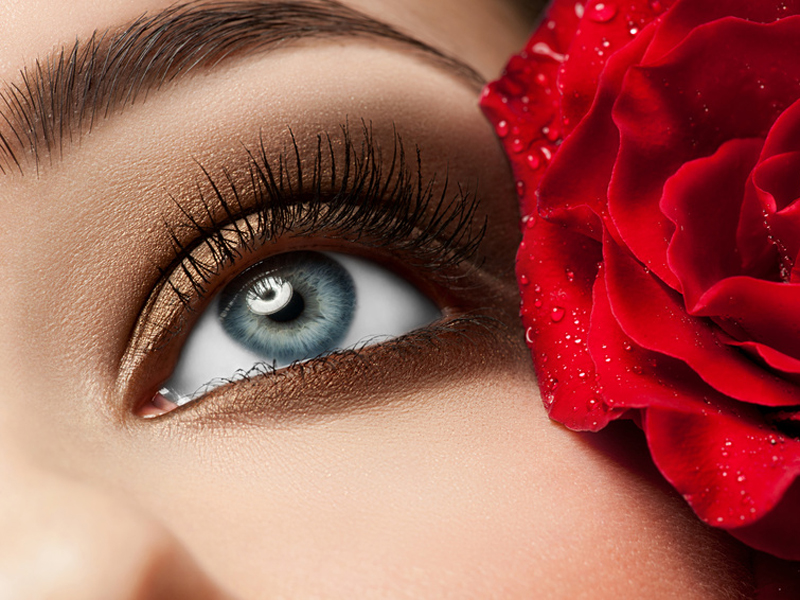 